Обновлены формулы расчета НМЦК и цены контракта, заключаемого с единственным поставщиком, при закупках в сфере регулярных перевозок пассажиров и багажа автотранспортомИзменения коснулись, в частности, уточнения показателей, участвующих в расчетах в отношении городского наземного электротранспорта.Признан утратившим силу приказ Минтранса России от 30 мая 2019 г. N 158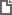 Приказ Минтранса России от 20.10.2021 N 351
"Об утверждении Порядка определения начальной (максимальной) цены контракта, а также цены контракта, заключаемого с единственным поставщиком (подрядчиком, исполнителем), при осуществлении закупок в сфере регулярных перевозок пассажиров и багажа автомобильным транспортом и городским наземным электрическим транспортом"
Зарегистрировано в Минюсте России 21.12.2021 N 66458.